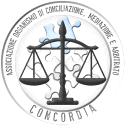 Domanda di MEDIAZIONE CONGIUNTAprocedimento n. ____/20____Egr. Presidente dell’Associazione “Organismo di Conciliazione, Mediazione e Arbitrato Concordia”Via E. Pantano n.11895129 CataniaPRIMA PARTE ISTANTE□    PERSONA FISICAcognome_________________________________________  nome _________________________________ residente in________________________prov.____Via___________________________________________ tel.___________________________cell_________________________________fax___________________RAPPRESENTATO/ASSISTITO da:       □ Consulente con procura       □ Consulente senza procuracognome_________________________________________  nome _________________________________ domicilio/sede/studio in________________________prov.____Via_________________________________ tel.__________________ fax ____________________e-mail _____________________________________RAPPRESENTATO/ASSISTITO DALL’ AVVOCATO DEL FORO DI : ________________________cognome_________________________________________  nome _________________________________ studio in________________________prov.____Via___________________________________________ tel.___________________________cell_________________________________fax___________________e-mail _____________________________________pec______________________________SECONDA PARTE ISTANTE□   PERSONA FISICAcognome_________________________________________  nome _________________________________ residente in________________________prov.____Via___________________________________________ tel.___________________________cell_________________________________fax___________________RAPPRESENTATO/ASSISTITO da:       □ Consulente con procura       □ Consulente senza procuracognome_________________________________________  nome _________________________________ domicilio/sede/studio in________________________prov.____Via_________________________________ tel.__________________ fax ____________________e-mail _____________________________________RAPPRESENTATO/ASSISTITO DALL’ AVVOCATO DEL FORO DI : _______________________cognome_________________________________________  nome _________________________________ studio in________________________prov.____Via___________________________________________ tel.___________________________cell_________________________________fax___________________e-mail _____________________________________pec______________________________ChiedONO di avviare una procedura di MEDIAZIONE: □Volontaria (art. 2, D.Lgs.28/2010)□Obbligatoria (art. 5, co.1, D.Lgs.28/2010)□ Giudiziale (art. 5, co.2,D.Lgs.28/2010)□ Per accord pattizio – contrattuale – statutario (art. 5, co. 5,D. Lgs. 28/2010)AVENTE AD OGGETTO:□ Condominio   □  Diritti reali □ Divisione □ Successioni ereditarie □ Patti di famiglia □Locazione      □ Comodato □Affitto di aziende □Risarcimento danni da responsabilità medica o sanitaria □ Risarcimento danni da diffamazione a mezzo stampa o altro mezzo di pubblicità □Contratti assicurativi, bancari e finanziari □ Altro (specificare)_____________________________________SINTESI DELL’Oggetto E RAGIONI DELLA PRETESA______________________________________________________________________________________________________________________________________________________________________________________________________________________________________________________________________________________________________________________________________________________________________________________________________________________________________________________________________________________________________________________________________________________________________________________. Valore indicativo della CONTROVERSIA:□ Fino a € 1.000  □ Da € 1.001 a  € 5.00 0 □  Da € 5.001 a € 10.000 □  Da € 10.001 a  € 25.000  □ Da € 25.001 a 50.000  □ Da € 50.001 a € 250.000  □  Da € 250.001 a € 500.000 □ Da € 500.001 a € 2.500.000  □ Da € 2.500.001 a € 5.000.000 □ Oltre € 5.000.000 Alla presente il richiedente allega copia dei seguenti documenti (si ricorda di segnalare alla Segreteria i documenti che si intende riservare all’attenzione del solo mediatore):_____________________________________________________________________________________________________________________________________________________________________________________________________________________________________________________________________________________________________________________________________________________________________________________________________________________________________________________________Il Responsabile dell’ASSOCIAZIONE “ORGANISMO DI CONCILIAZIONE, MEDIAZIONE EARBITRATO CONCORDIA” provvederà a designare il Mediatore, che condurrà la procedura in base alRegolamento di Procedura depositato presso il Ministero della Giustizia ed alle Tariffe allegate.DICHIARAZIONE DI ACCETTAZIONEIl sottoscritto dichiara di conoscere il “Regolamento di Procedura” dell’ASSOCIAZIONE “ORGANISMO DICONCILIAZIONE, MEDIAZIONE E ARBITRATO CONCORDIA” nonché le Tariffe del servizio e di accettarne integralmente il contenuto. Dichiara altresì di condividere gli scopi istituzionali dell'Associazione e di essere a conoscenza che lo status di socio sostenitore è compreso e si acquisisce previo il pagamento delle spese di avvio della mediazione adopera della parte istante. Esso non comporta alcun tipo di onere e l'associato decadrà automaticamente allo scadere del termine annuale decorrente dalla data del deposito della domanda. L'associato può presentare, nell'arco dell'anno associativo, un numero illimitato di domande di mediazione senza pagare le spese di avvio, ad eccezione delle spese vive.Il sottoscritto dichiara altresì di eleggere domicilio legale presso il procuratore come sopra indicato.Luogo e data                                                                                                                                                  Firme______________________________________                 _______________________________________  Alla presente domanda è obbligatorio allegare: 1) copia di valido documento di riconoscimento della/eparte/i richiedente/i; 2) ricevuta di pagamento delle spese di avvio della mediazione, dovute anche nelcaso di gratuito patrocinio, di € 40,00 i.e. (per controversie di valore fino ad € 250.000,00) o di € 80,00i.e. (per controversie di valore superiore ad € 250.000,00). Il pagamento può essere effettuato a mezzobonifico bancario o postagiro in favore dell’ASSOCIAZIONE “ORGANISMO DI CONCILIAZIONE,MEDIAZIONE E ARBITRATO CONCORDIA” - IBAN: IT 71 V 07601 16900 000006219326, con lacausale “Spese di avvio della mediazione [Parte istante] NEI CONFRONTI DI [Parte chiamata]”. Ladomanda di mediazione verrà protocollata con riserva di verificare l'avvenuto pagamento delle spese di avviodella pratica.***INFORMATIVA EX ART. 13, D.LGS. 196/2003Ai sensi dell’art. 13 del D.lgs. 196/2003 (cd. codice della privacy), in relazione ai dati che La riguardano e che formeranno oggetto di trattamento, l’Associazione “Organismo di Conciliazione, Mediazione e Arbitrato Concordia” Le fornisce le seguenti informazioni:1. Finalità del trattamento dei dati: I dati personali da Lei forniti verranno trattati al fine dello svolgimento del procedimento di mediazione e per gli adempimenti ad esso connessi e/o dell’adesione all’Associazione “Organismo di Conciliazione, Mediazione e Arbitrato Concordia” in qualità di socio sostenitore a norma di legge, di atto costitutivo, di statuto e di regolamenti interni.2. Modalità di trattamento dei dati: Il trattamento avverrà esclusivamente all’interno delle sedi dell’Associazione, nei limiti strettamente necessari al raggiungimento delle finalità di cui sopra, per mezzo delle operazioni o complesso di operazioni indicate all’art. 4, comma 1, lett. a), del D.lgs. 196/2003: raccolta, registrazione, organizzazione, conservazione, consultazione, elaborazione, modificazione, selezione, estrazione, raffronto, utilizzo, interconnessione, blocco, comunicazione, diffusione, cancellazione e distruzione di dati, anche se non registrati in una banca di dati. Il trattamento sarà svolto con strumenti elettronici e su supporti cartacei, ad opera del titolare, del responsabile e di soggetti appositamente incaricati.3. Natura obbligatoria o facoltativa del conferimento dei dati e conseguenze di un eventuale rifiuto da parte dell’interessato: Il conferimento dei Suoi dati personali è da ritenersi facoltativo, ma il loro eventuale mancato conferimento potrebbe comportare la mancata prosecuzione del rapporto, del suo corretto svolgimento e degli eventuali adempimenti di legge, anche fiscali. I Suoi dati verranno conservati presso la sede legale dell’Associazione, per il tempo prescritto dalle norme civilistiche e fiscali.4. Comunicazione e diffusione dei dati. Elenco dei soggetti che possono venirne a conoscenza.I Suoi dati personali non saranno soggetti a diffusione. I Suoi dati potranno venire a conoscenza:- del responsabile e dei soggetti appositamente incaricati dall’Associazione (dipendenti e/o collaboratori, mediatori, esperti);- di tutti i soggetti cui la facoltà di accesso a tali dati è riconosciuta in forza di provvedimenti normativi;- di tutte quelle persone fisiche e/o giuridiche, pubbliche e/o private (studi di consulenza legale, amministrativa e fiscale, Uffici Giudiziari, ecc.), quando la comunicazione risulti necessaria o funzionale allo svolgimento dell’attività dell’Associazione, nei modi e per le finalità sopra indicate.5. Diritti dell’interessato: In ogni momento Lei potrà esercitare i Suoi diritti nei confronti del titolare del trattamento, ai sensi dell’art. 7 del D.lgs. 196/2003, e tali diritti potranno essere esercitati con richiesta formale rivolta al titolare o al responsabile del trattamento dei dati.6. Titolare e Responsabile del trattamento: Il titolare del trattamento è l’Associazione “Organismo di Conciliazione, Mediazione e Arbitrato Concordia”, in persona del legale rappresentante pro tempore, con sede in Catania, P.zza Verga n.25. Il responsabile del trattamento è la sig.ra Veronica Valenti.Dichiaro espressamente di aver preso conoscenza della suddetta informativa e di prestare il consenso al trattamento miei dati personali.Luogo e data                                                                                                                                                  Firme______________________________________                 _______________________________________  